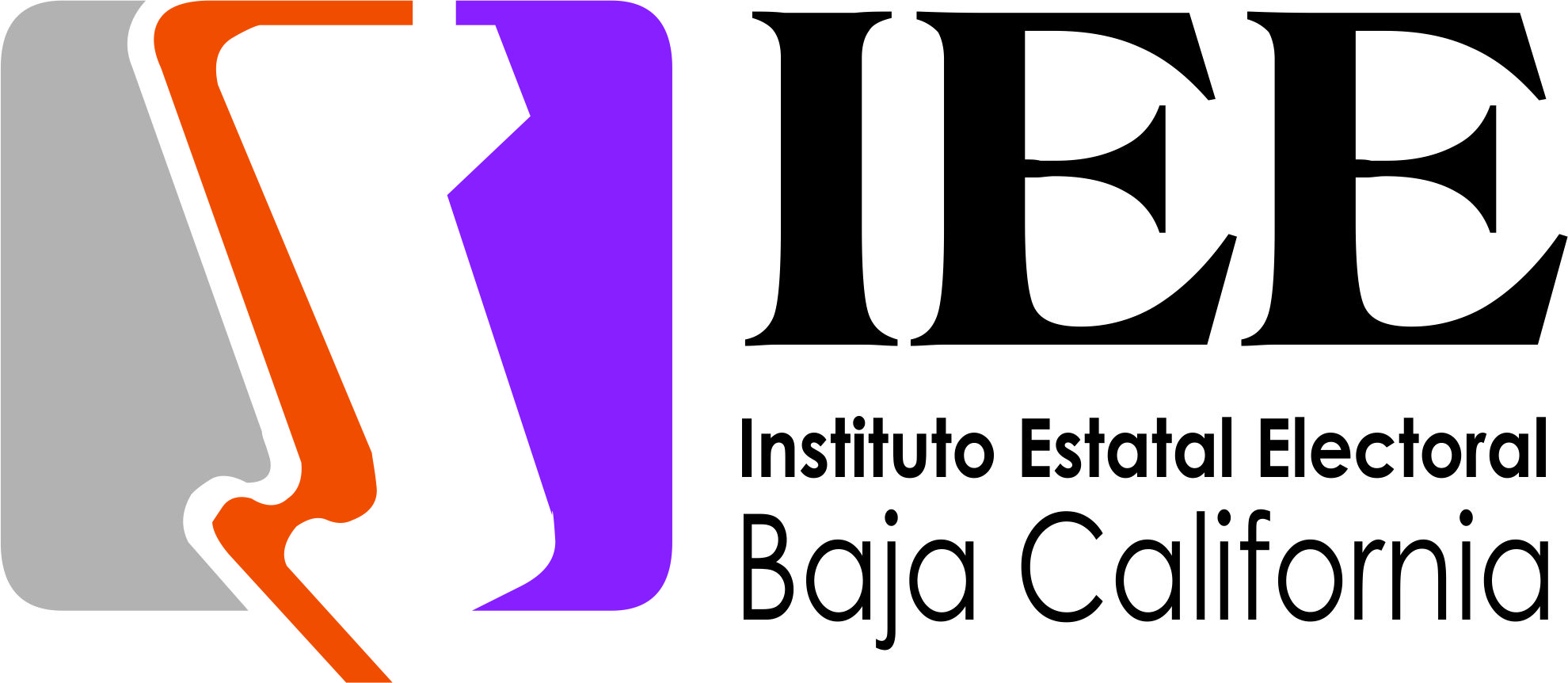 COORDINACIÓN INFORMÁTICAY ESTADÍSTICA ELECTORALOFICIO No. CDIyEE/24/2016LIC. MARIO MALO PAYANTITULAR DE LA UNIDAD DE TRANSPARENCIAP R E S E N T E.-Con Fundamento en el Articulo 63 párrafo 1(Los sujetos sólo estarán obligados a entregar documentos que se encuentren en sus archivos),de la Ley de Transparencia y Acceso a la InformaciónPública del Estado y el Articulo 62 apartado a) fracción XIII del Reglamento Interior del Instituto Estatal de Baja California, por este conducto me dirijo a usted en relación a su oficio UTIEEBC/50/2016, esta coordinación no cuenta con el tipo de formato (SHP), solo se cuenta por el momento con los formatos que se encuentran disponibles en la página institucional en elsiguiente link http://www.ieebc.mx/cartografia.html.Sin otro particular por el momento me despido, enviando un cordial saludo.ATENTAMENTE“POR LA AUTONOMIA E INDEPENDENCIADE LOS ORGANISMOS ELECTORALES”Mexicali Baja California, a 25 de Enero de 2016.ING. FERNANDO MEZA CORTEZTITULAR DE LACOORDINACION DE INFORMATICA Y ESTADISTICA ELECTORAL*/Archivo